Bliv klar til Kaffemik i Besøgstjenesten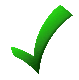 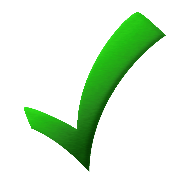 Find en dato og et lokale – det skal være i oktober 2021. Koordinér med lokalformanden.Tilmeld lokalafdelingen! Send en mail til: kaffemik@aeldresagen.dk Skriv: lokalafdeling + dato for jeres Kaffemik. Senest den 15.9.Invitér besøgsvenner og -værter. Benyt evt. sekretariatets forslag til invitation. Bestil kaffe, kage og andet lækkert. Der er 100 kr. per registreret besøgsven at gøre godt med. Find måske en hjælper eller to til dagen?Glæd dig :-)Brug for nye venner, værter eller musik?
KaffemikPLUS!Søg den social-humanitære pulje til 1) ekstra forplejning               2) annoncering med offentlig invitation 3) underholdning til dagen.Invitér lokalområdet med til Kaffemik – benyt evt. sekretariatets forslag til pressemeddelelse og annonce.Book en lokal visesanger, historiefortæller eller andet til dagen.